Náměty pro rodiče – BeruškyDubenTéma: VelikonoceVelikonoce jsou Svátky jara. S jarem přichází hřejivé sluneční paprsky, probouzející se příroda, barevný svět kolem nás a s tím i příjemnější nálada a radost ze života. První tráva, první květy, procházky v přírodě vonící svěžím vzduchem, práce na zahrádkách a mnoho dalšího. Tato krása začíná v předjaří zpěvem skřivánka ještě v zasněžené krajině, hvízdáním kosů, příletem špačků, květy sněženek a bledulí. Východy slunce jsou plné nové síly, která probouzí mízu ve vrbových prutech. Slunce křísí teplem přírodu a život převládá nad spánkem.Příběh:Čtěte dětem velikonoční pohádku. V průběhu čtení se dětí ptejte na otázky, abyste zjistili, zda-li děti všemu rozumí a příběh chápou.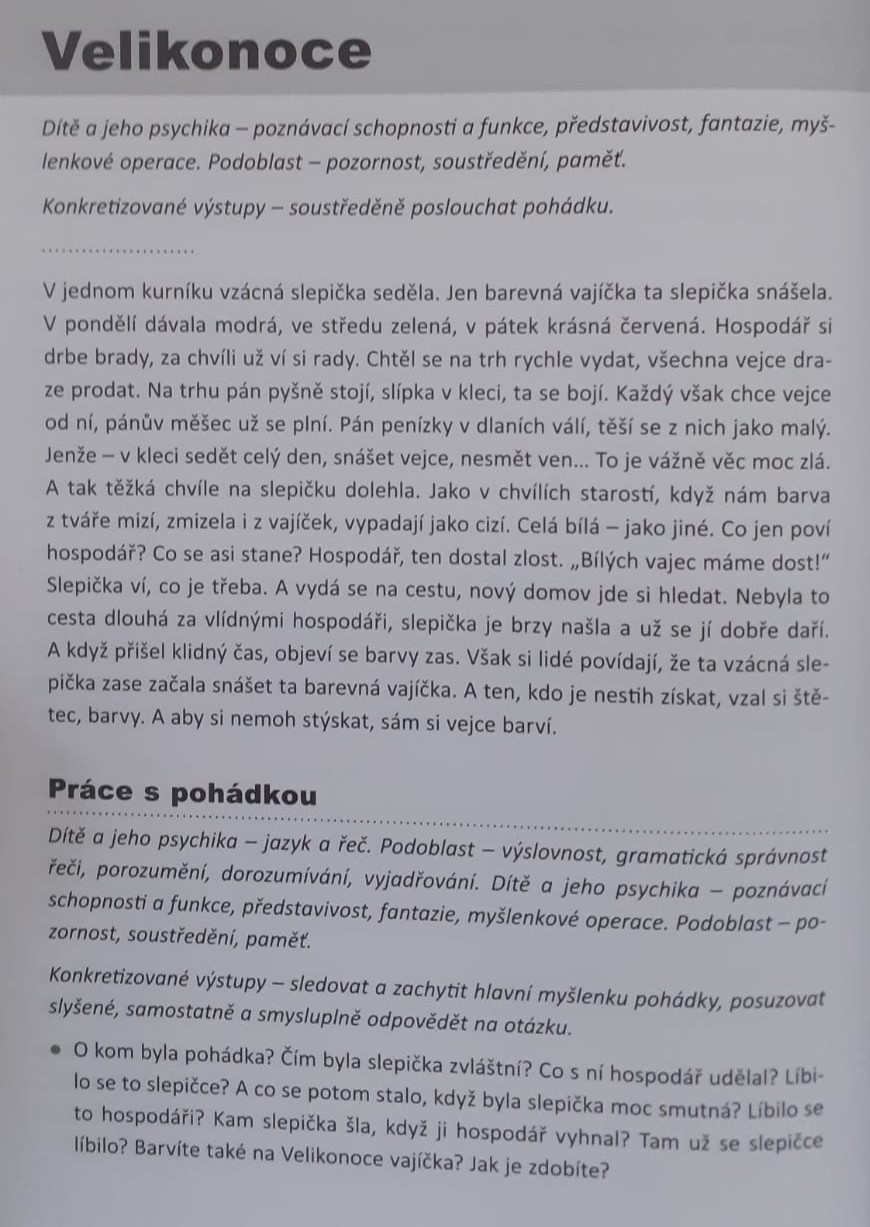 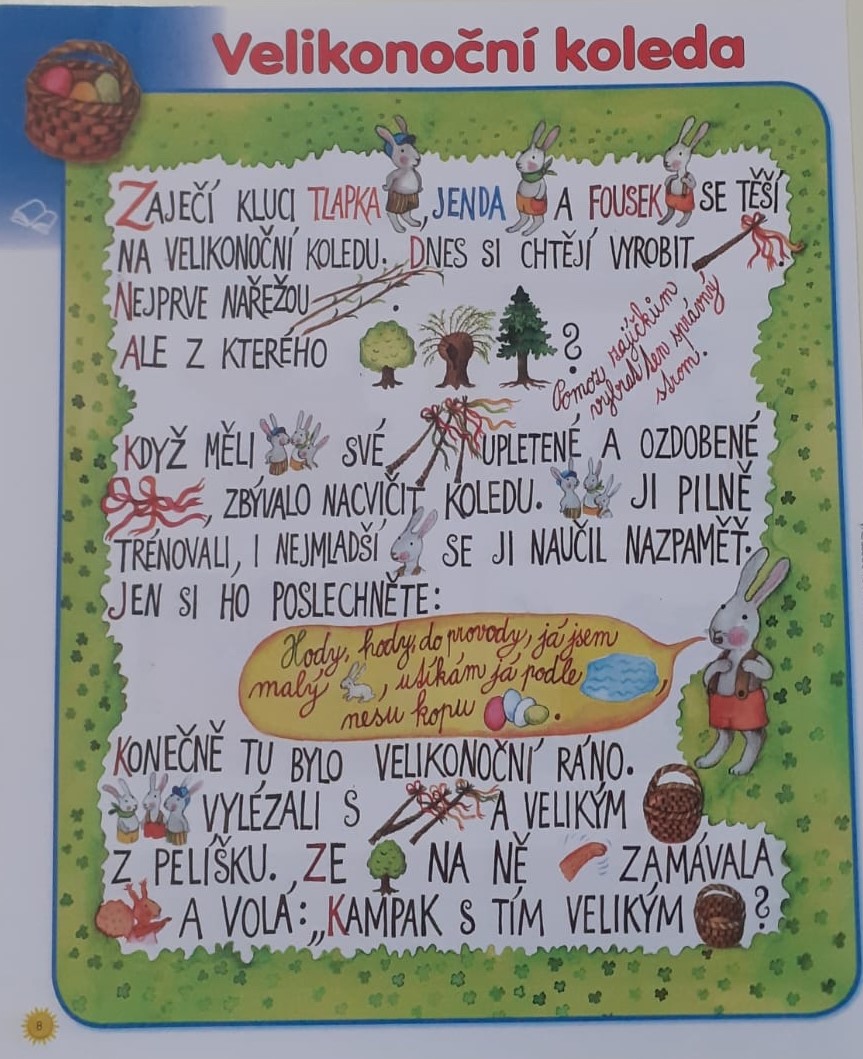 Povídání si s dětmi o zvycích a symbolech Velikonoc:Povězte dětem o významu Velikonoc a o tradicích, které se na tyto svátky dodržují.Symboly – Pomlázka, Vajíčko, Beránek, Zajíček, Kuřátko, Řehtačky a klapačky, Vrbové kočičky, Svícen, Kříž Písnička: Pojďme si s dětmi společně zazpívat některou z písniček. Pokud se písničku naučíte, můžete zařadit i jednoduchý tanec.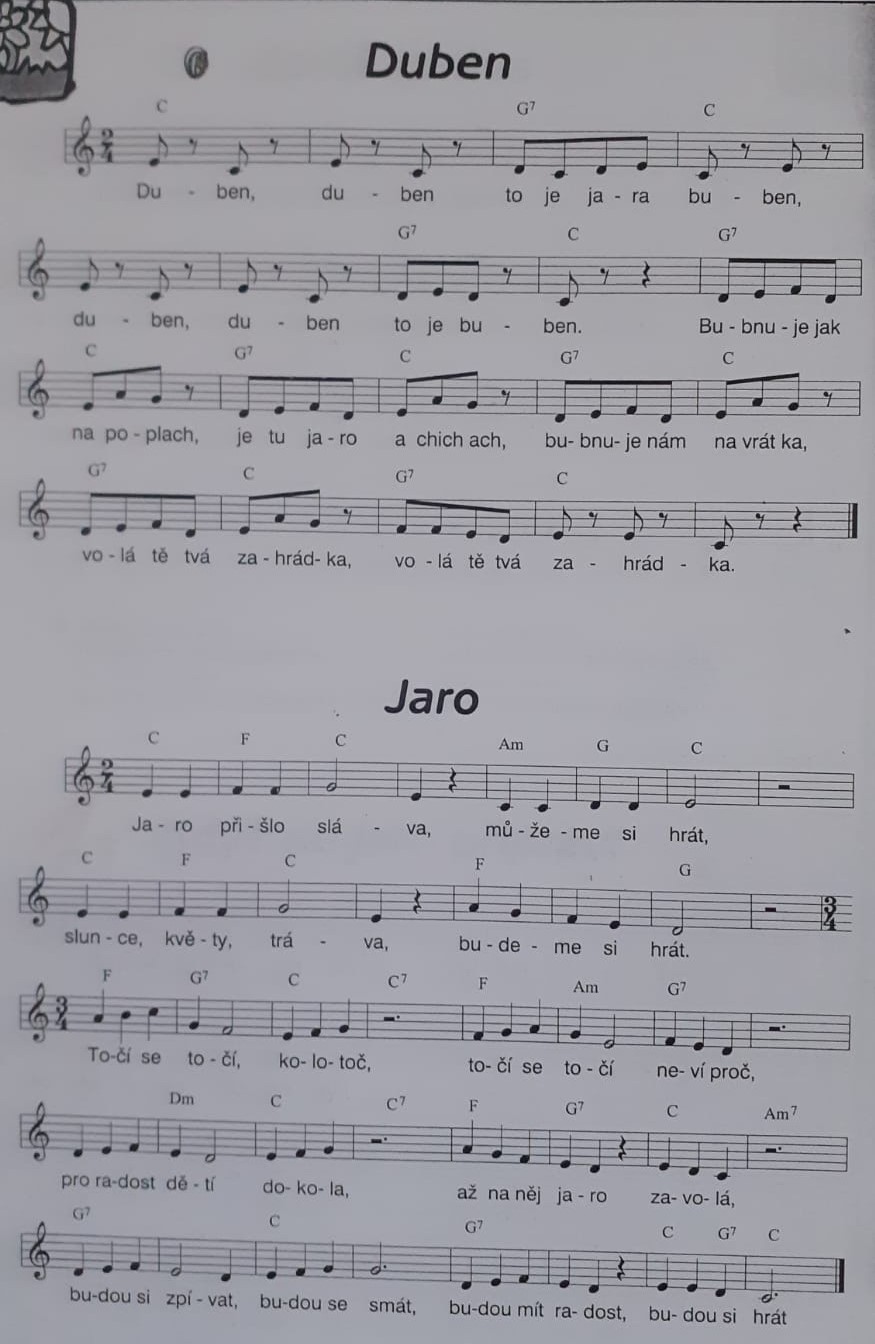 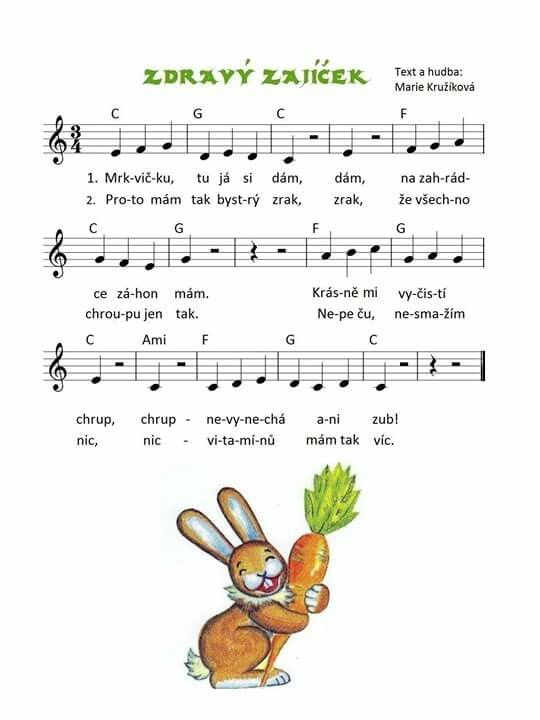 Básnička: Zkuste se s dětmi naučit jednoduchou básničku, učte se ji postupně a s nácvikem nepospíchejte.Přišlo jaro, slunce svítí,v zahradách je plno kvítí.Co to ptáci štěbetají?Že mi tady rádi dají,malovaná vajíčka,co jim snesla slepička.PomlázkaHody, hody, doprovody!Dejte vejce malovaný,nedáte-li malovaný, dejte aspoň bílý,slepička vám snese jiný.Velikonoční hádanky:Povězte dětem hádanky, schválně, zda-li budou znát odpověď. Pokud by nevěděly, pokuste se jim napovědět.Nebýt mého kokrhánínebylo by rána ani.Vstávejte už, lenoši,dlouho spát se nesluší.(kohout)Kvokám, kvokám na dvoře,vajíčka jsou v komoře.(slepice)Malý zobáček, žlutá peříčka,právě se vylíhlo z bílého vajíčka.(kuře)Kulatý dům bez dveří,bílá jako pápěří.Klepneš na něj maličko,hned vyběhne sluníčko.(vajíčko)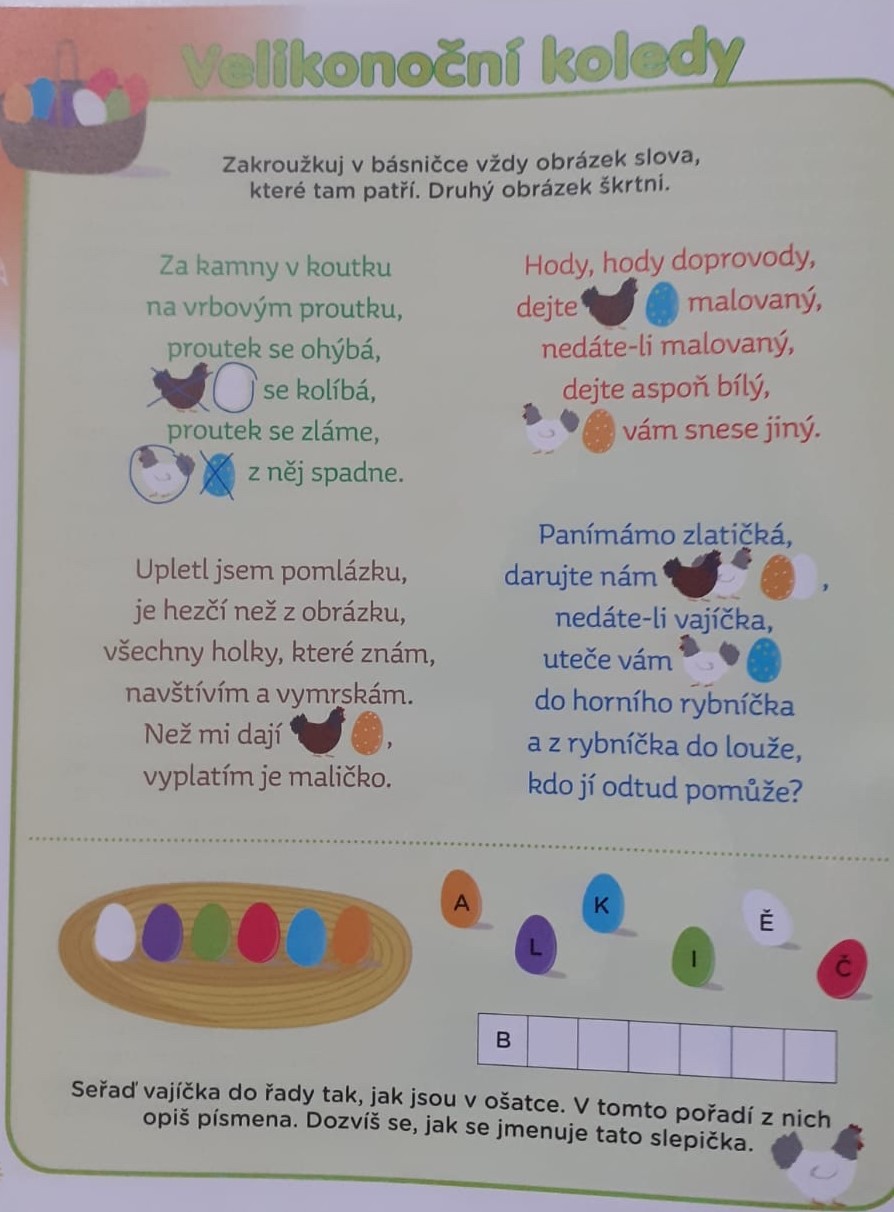 Pracovní listy: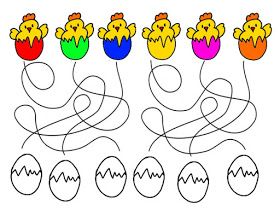 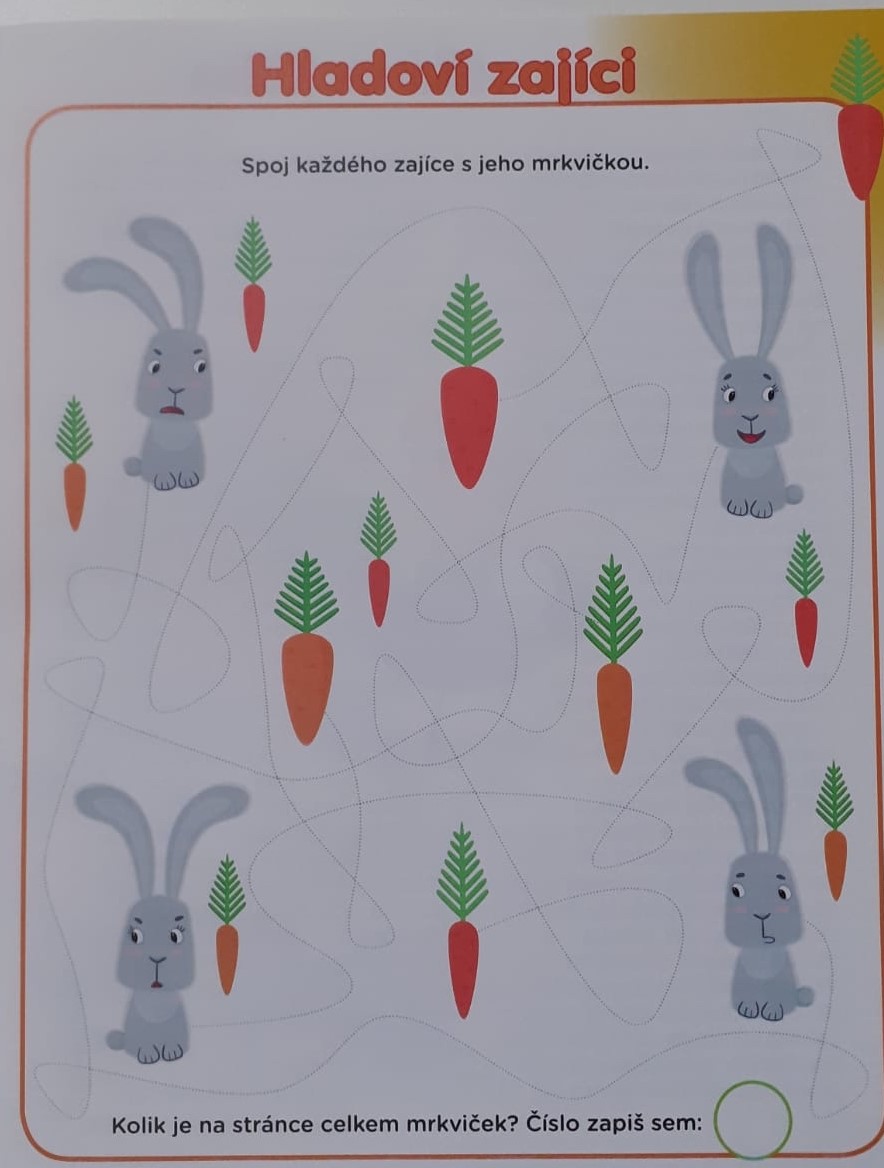 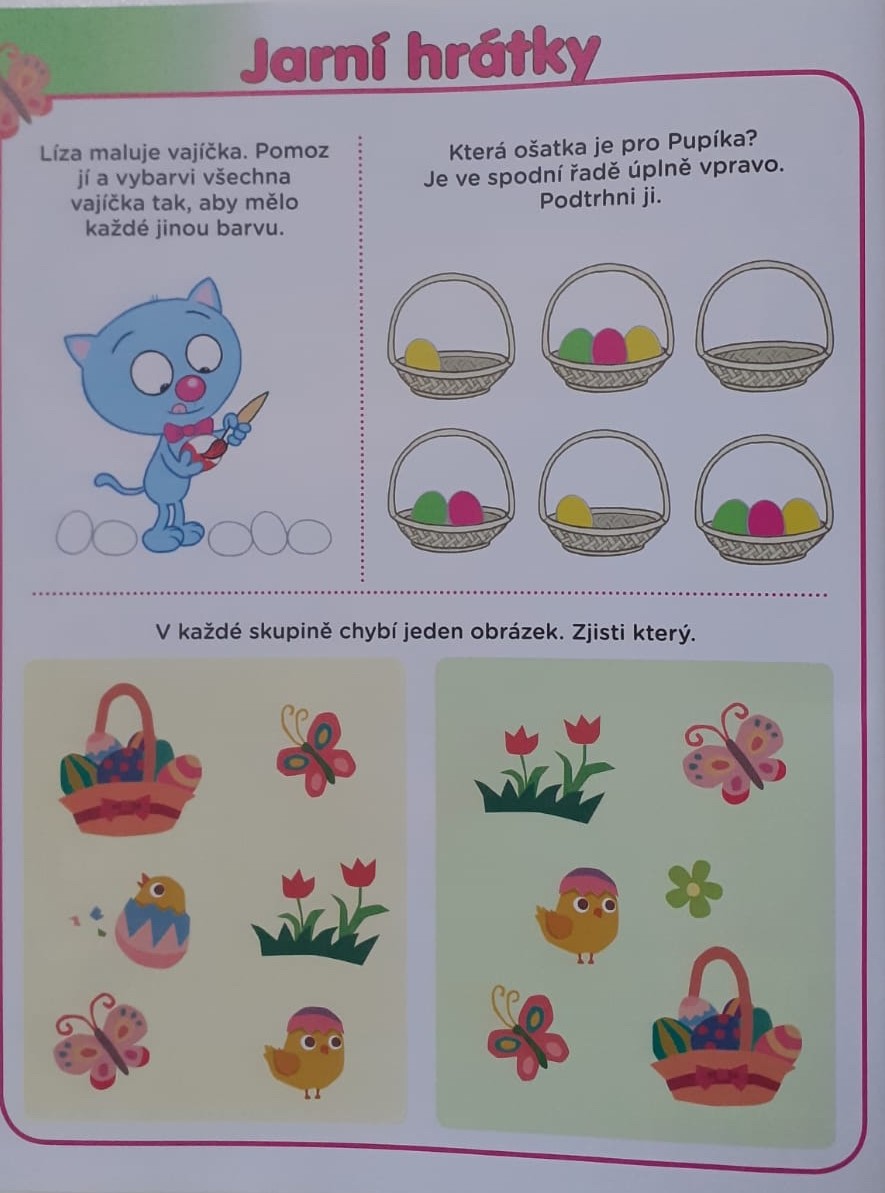 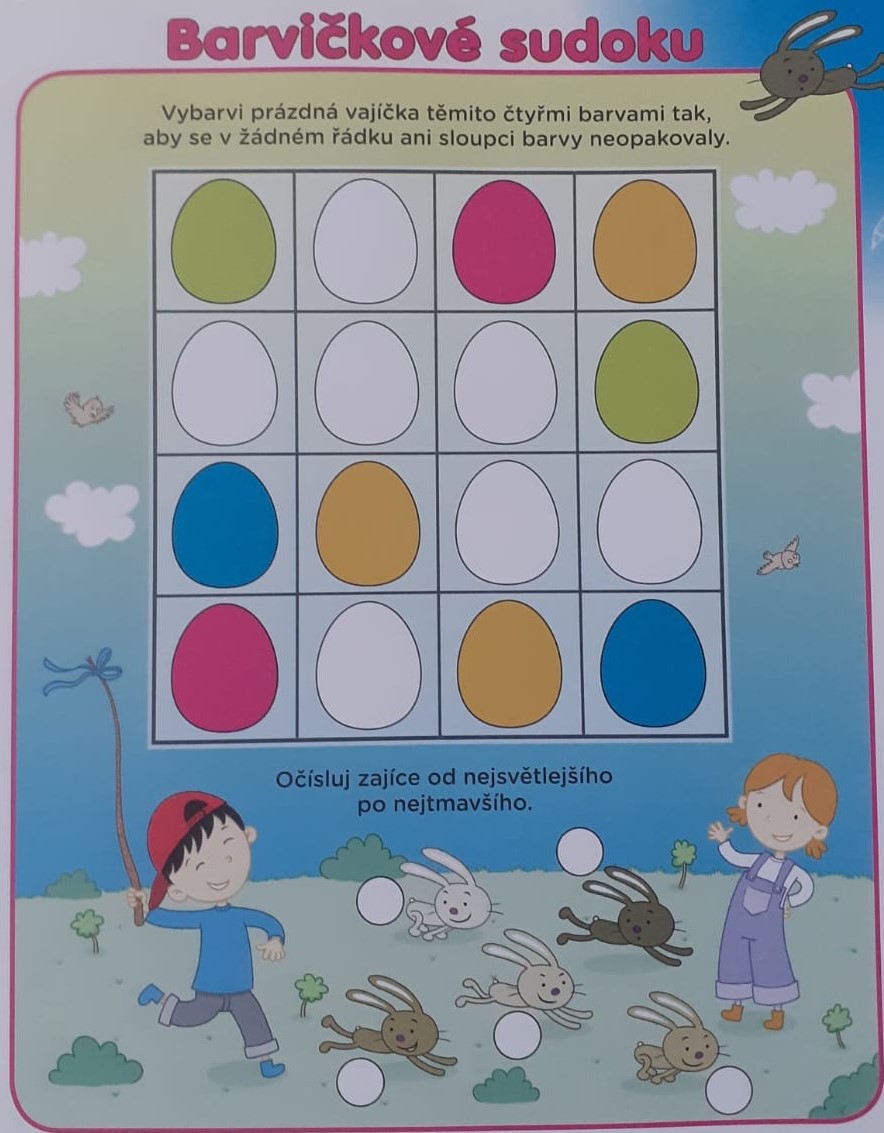 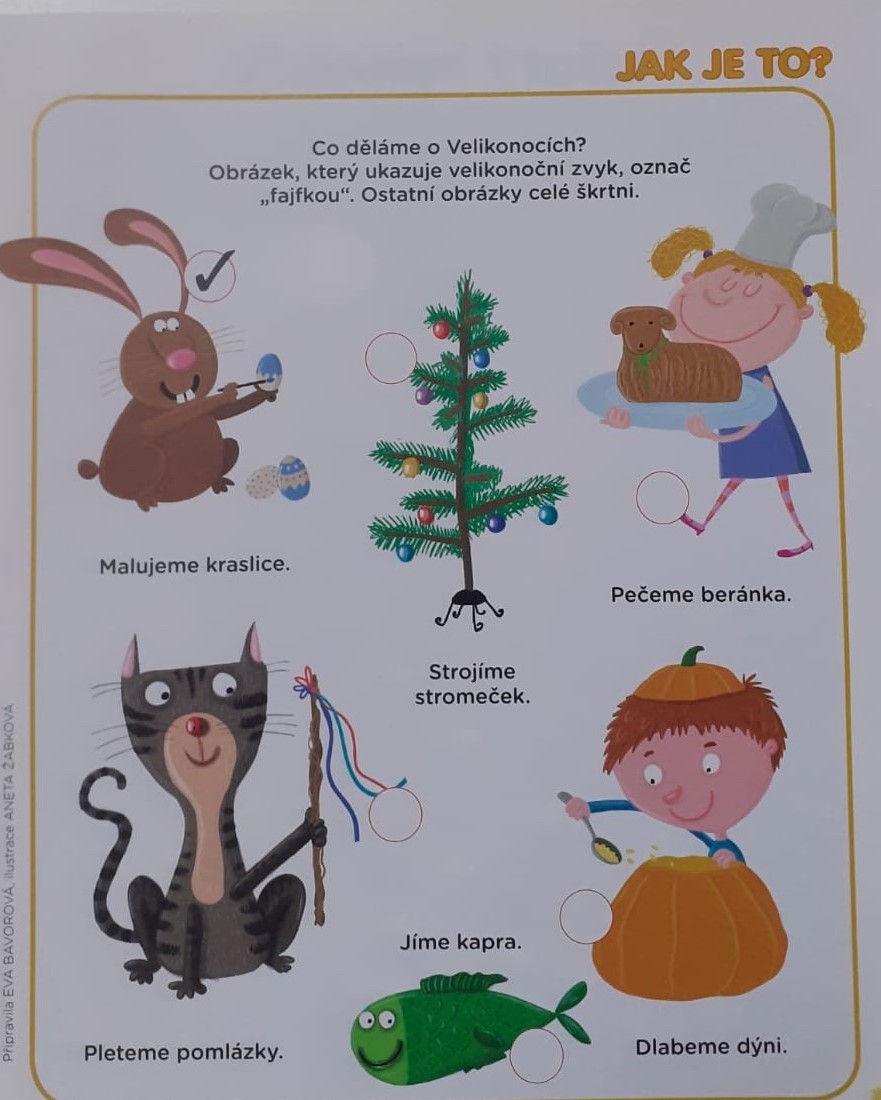 Omalovánka: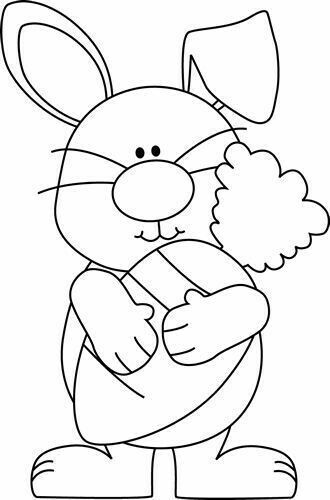 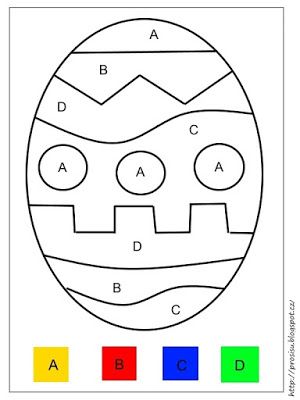 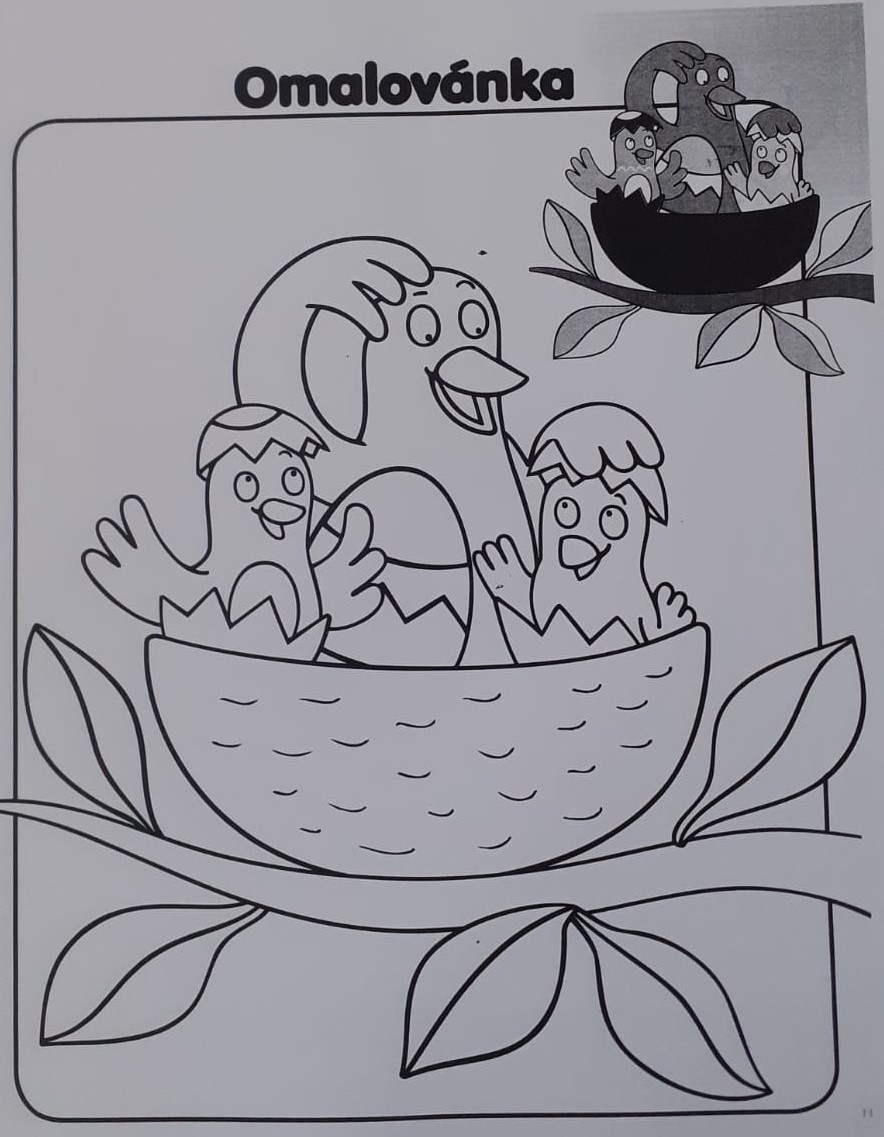 Výtvarná činnost:Kuřátko ve skořápce z papíru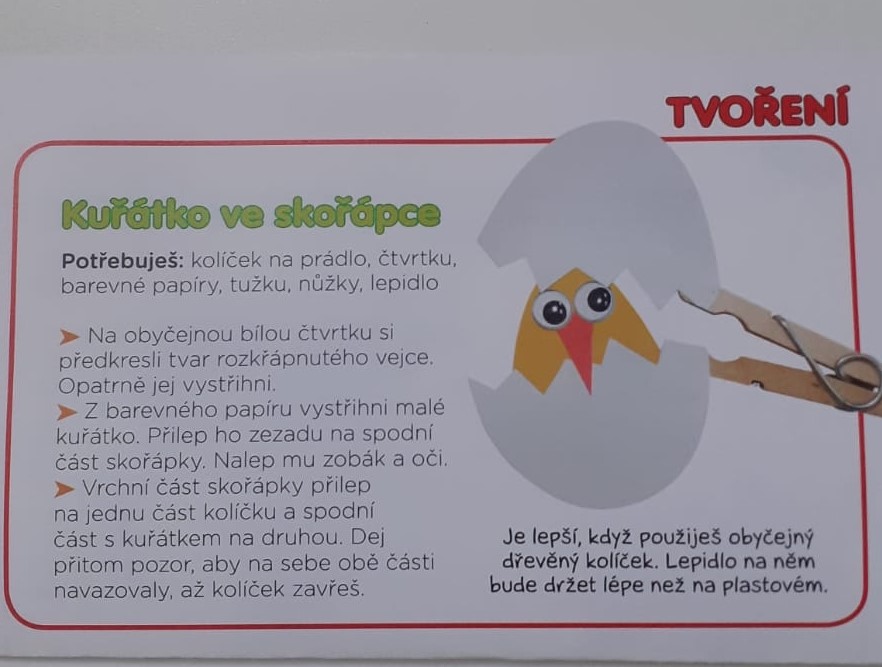 Obtiskávání – zajíček / vajíčko Pomůcky: temperové barvy, čtvrtky, barevné papíry, nůžky, tužka, černá fixa, tiskátko / korek / prsty, lepidlo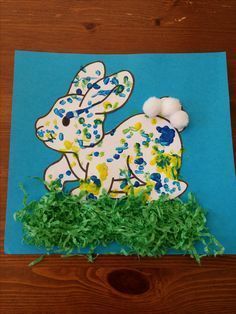 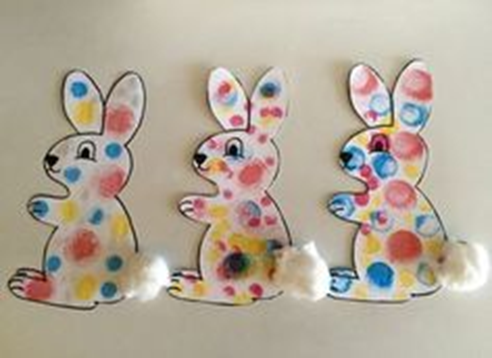 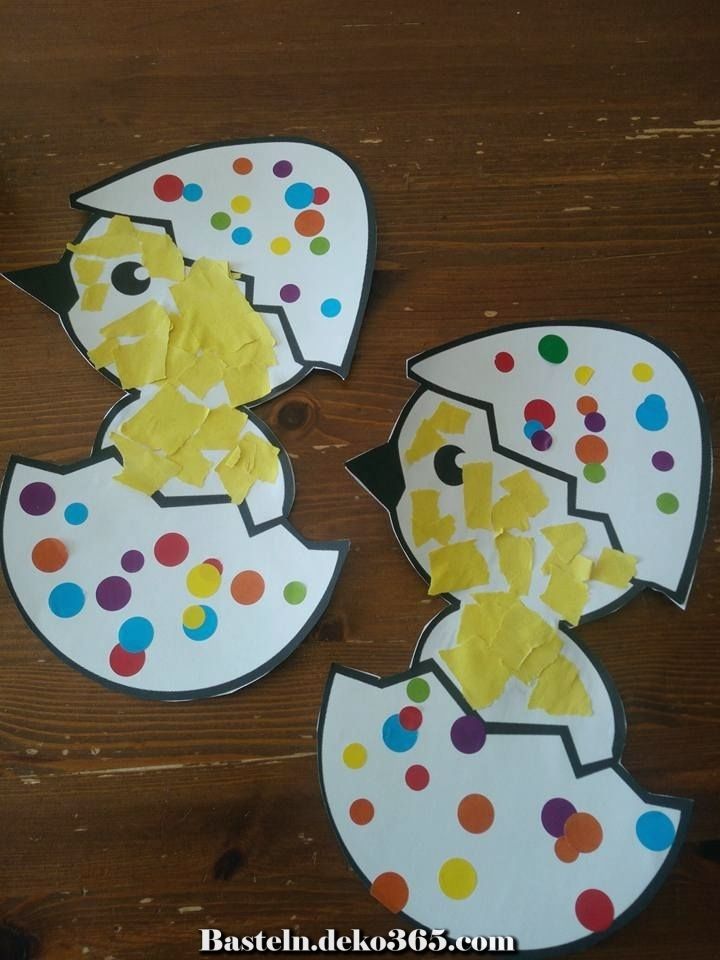 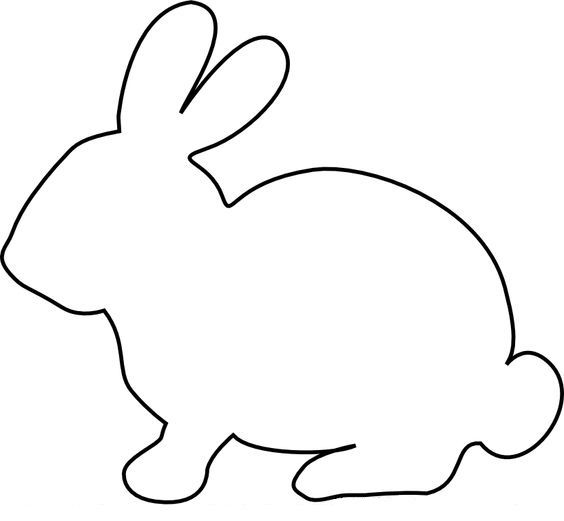 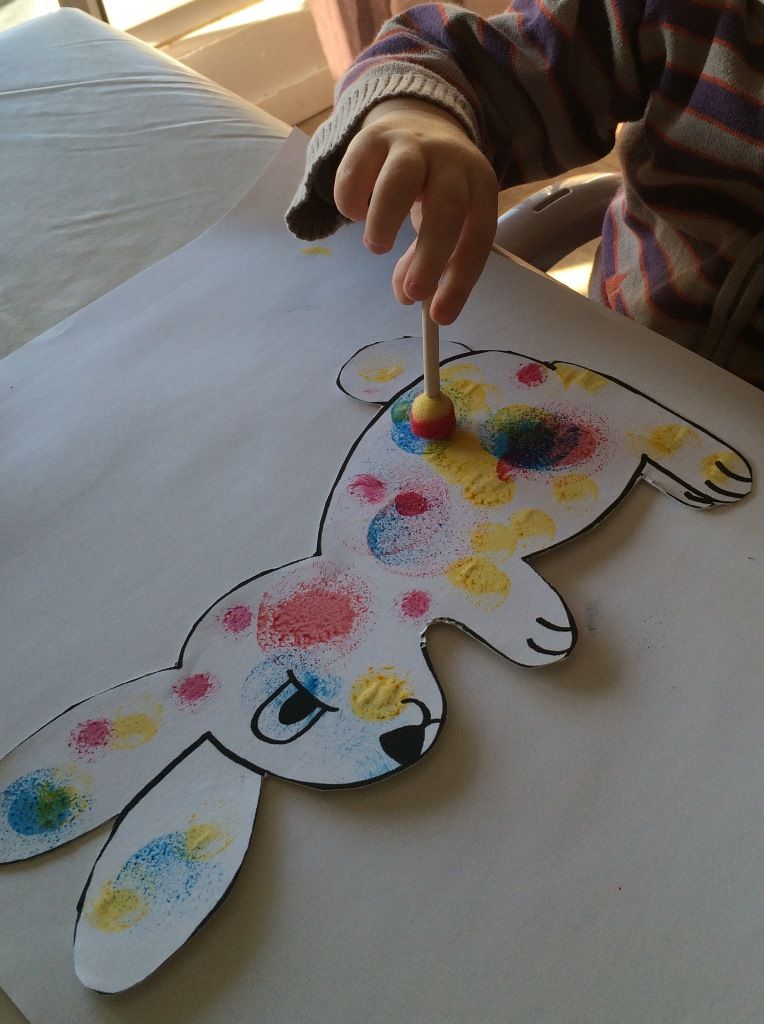 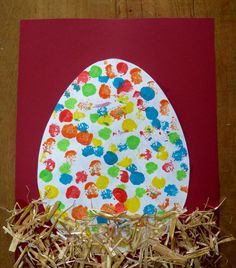 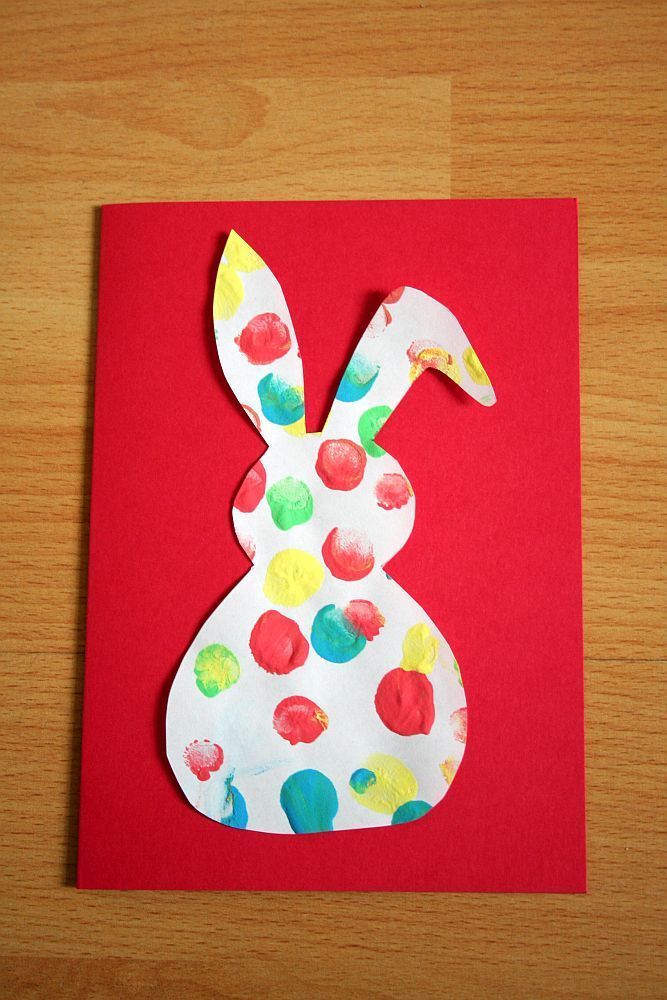 Pracovní činnost:Výroba zajíčka z ponožkyPomůcky: ponožky (bílé, hnědé, černé, šedivé), rýže, provázek, mašlička, lihový fix, lepící páska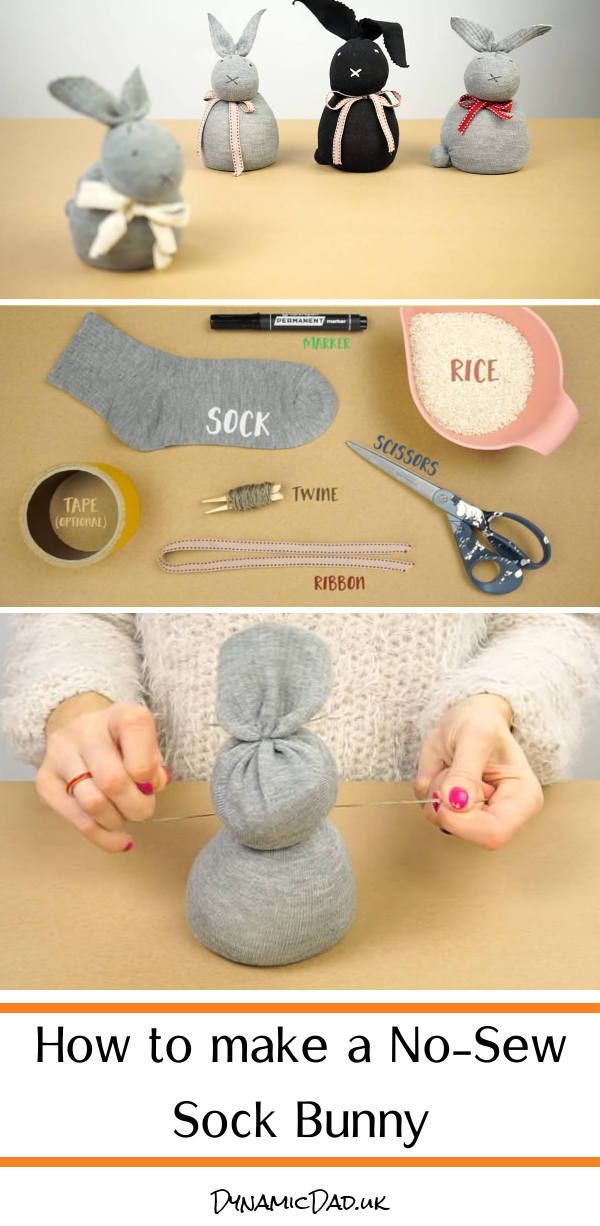 Velikonoční věnec z papíruPomůcky: papírový tácek, barevné papíry, šablona na vajíčka, lepidlo, nůžky, popř. papírové ozdoby na vajíčka, mašle, provázek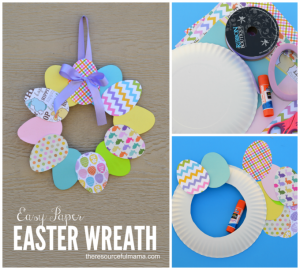 Velikonoční dekorace na barvená vajíčkaPomůcky: Papírový obal od vajíček, barevné papíry nebo dekorační filc, nůžky, lepidlo Herkules, řezací nůž, žlutá temperová barva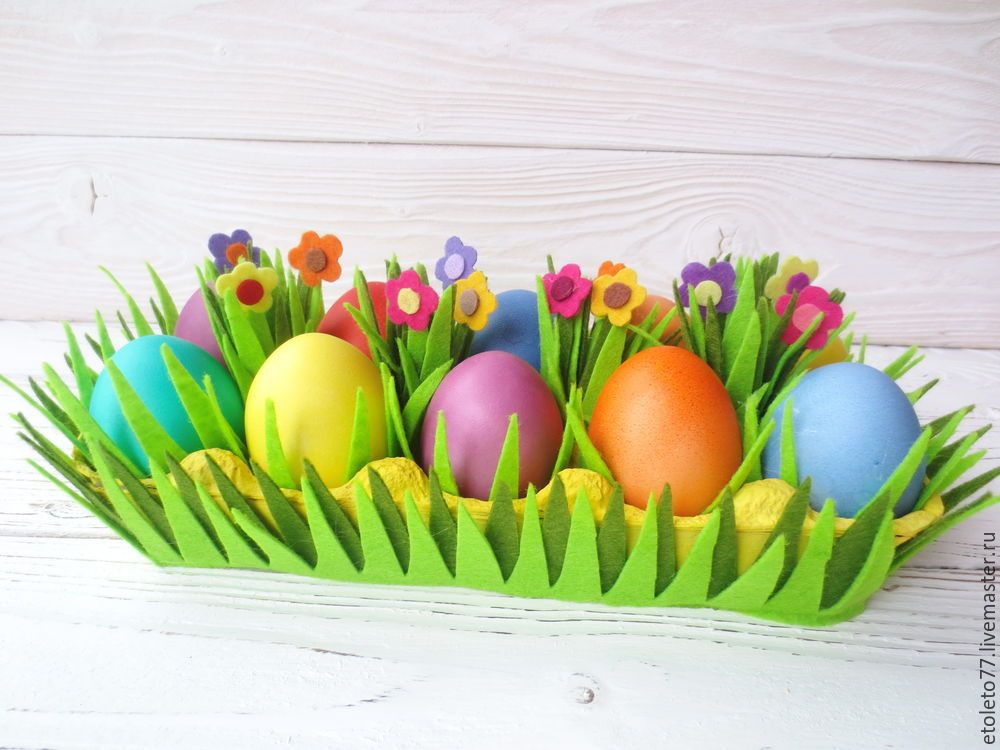 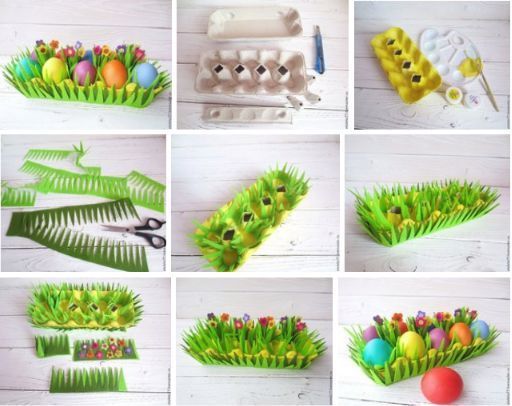 Velikonoční vajíčko Pomůcky: čtvrtka, tužka na nákres vajíčka, nůžky, lepidlo Herkules, štětec na lepidlo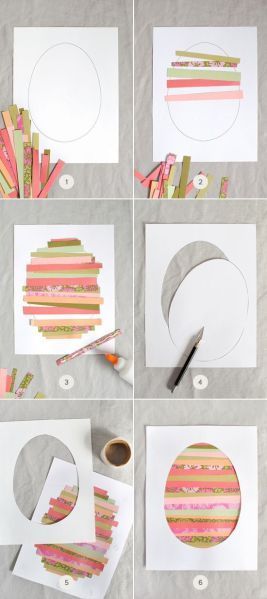 Pohybová hra:Hledání velikonočních vajíček Maminka s tatínkem schovají doma – v bytě / na zahradě velikonoční vajíčka. Děti podle instrukcí vajíčka hledají. Dopředu / dozadu / vlevo / vpravo / rovně / nahoru / dolůZávody s vajíčkem „Zasoutěžte“ si spolu s dětmi v chůzi s vajíčkem např. po zahradě na čerstvém vzduchu. Ztížit si závod můžete pomocí kuželů na slalom.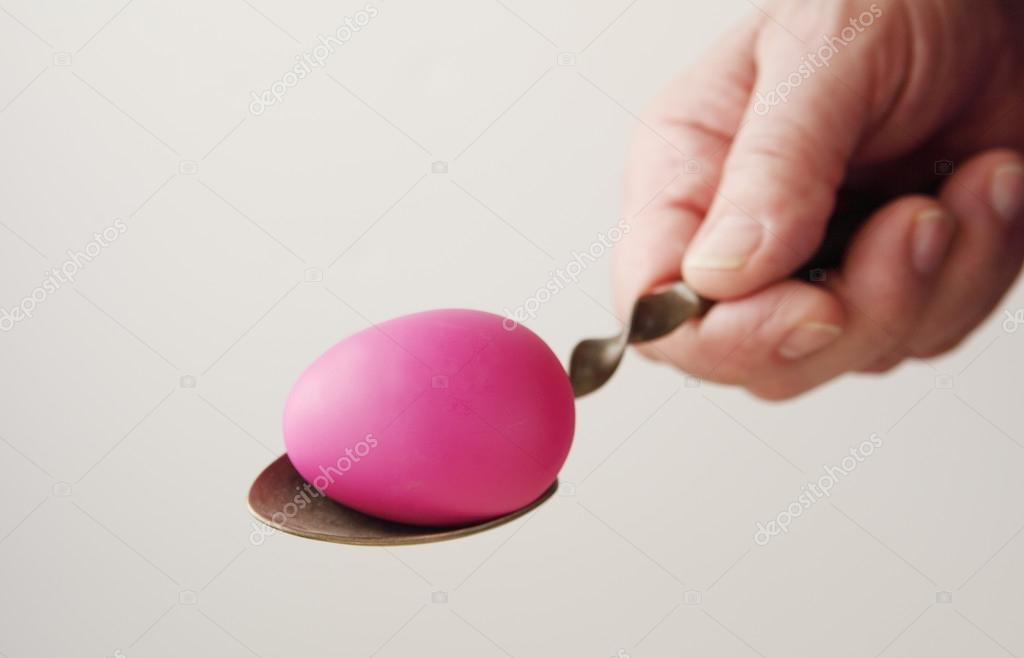 Ostatní činnosti:Sázení – domácí skleníkPomůcky: semínka čočky / fazolí / řeřichy, libovolně velký plastový kelímek nebo sklenice, vata, vodaPostup: 1) Do sklenice vložíme vatu, navlhčíme ji vodou a „zasejeme“ do ní semínka.2) Sklenici dáme na slunné místo a vatu vlhčíme podle potřeby.3) Každý den pozorujte, jak semínko klíčí a rostlinka roste. Semínka čočky vyklíčí po 5 dnech do výšky cca 3 cm.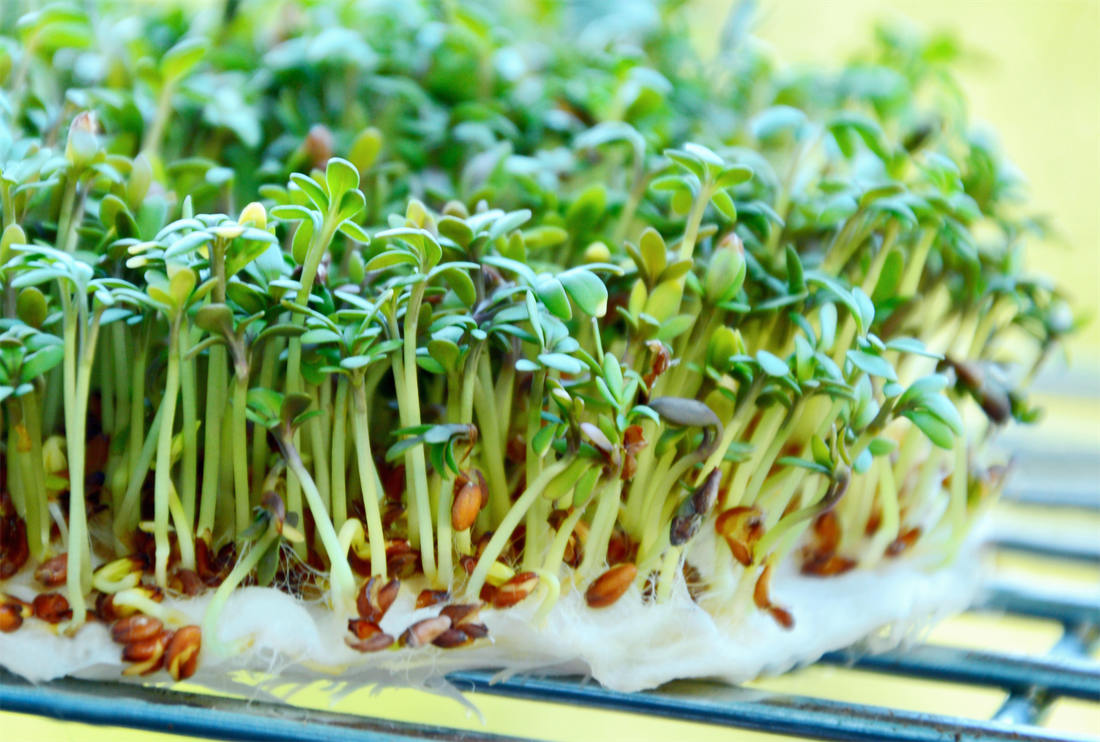 Velikonoční skládanka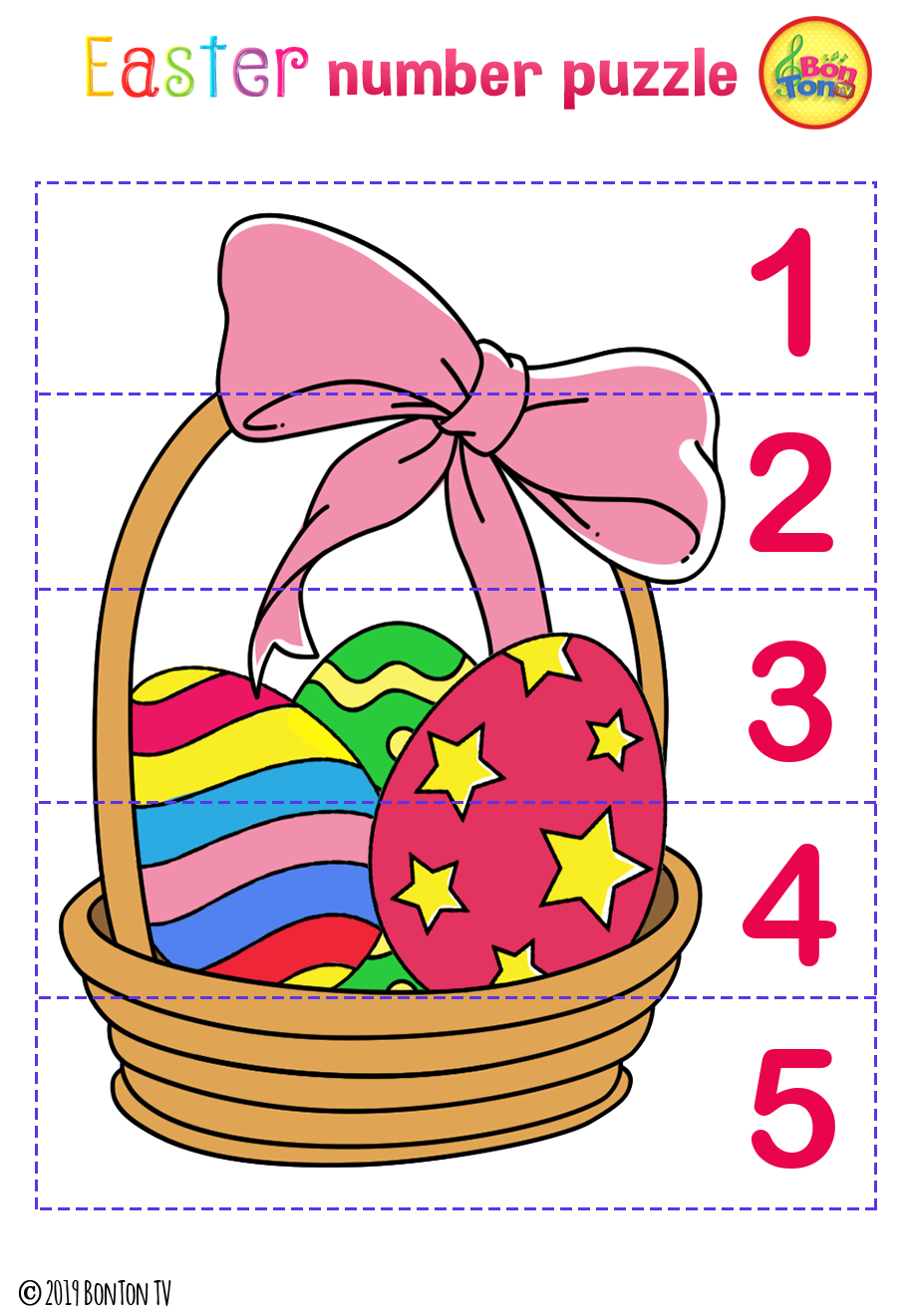 Barvení velikonočních vajíček – příklady přírodního barvení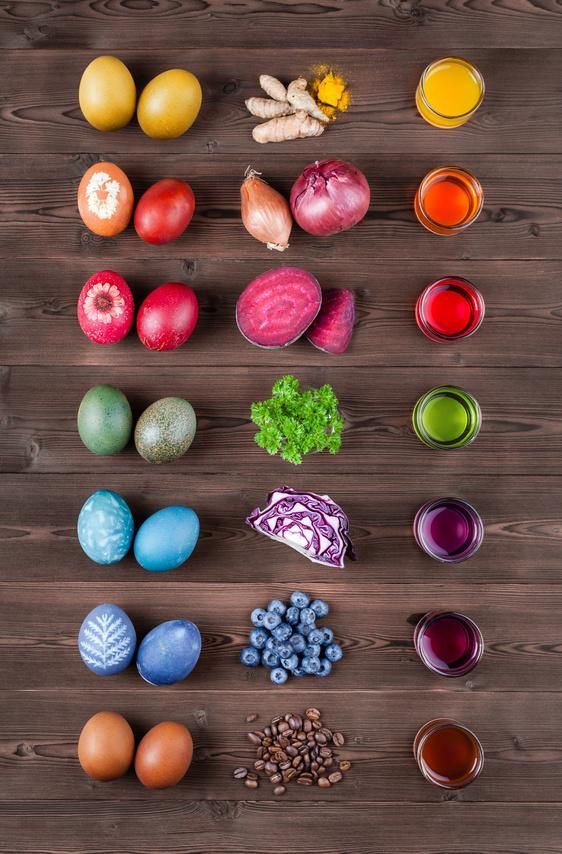 Pletení velikonoční pomlázky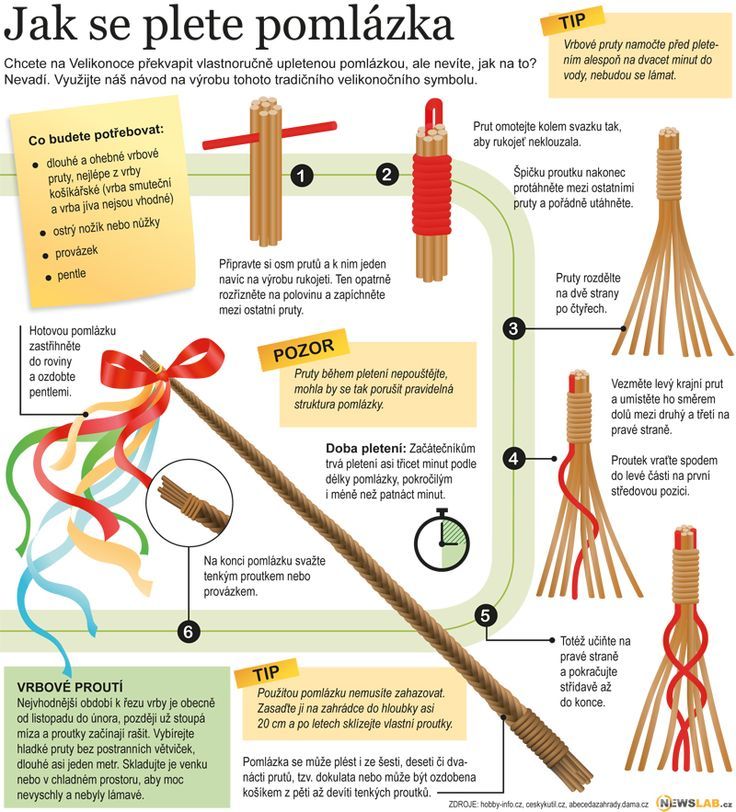 Velikonoční pečení s dětmiZkuste zapojit děti do pečení těchto tradičních velikonočních pochoutek.JidáškyVelikonoční beránekMazanecVelikonoční věnecPreclíkyVelikonoční cukrovíA mnoho dalšího